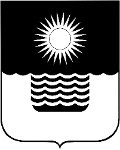 Р Е Ш Е Н И Е ДУМЫ МУНИЦИПАЛЬНОГО ОБРАЗОВАНИЯГОРОД-КУРОРТ ГЕЛЕНДЖИКот 29 января 2021 года 	                    		                        		№ 346г. ГеленджикО внесении изменений в решение Думы муниципальногообразования город-курорт Геленджик от 29 апреля 2014 года №110 «Об утверждении Порядка размещения сведений о доходах, расходах, об имуществе и обязательствах имущественного характера муниципальных служащих Контрольно-счетной палаты муниципального образования город-курорт Геленджик и членов их семей на официальном сайте администрации муниципального образования город-курорт Геленджик и представлениях этих сведений средствам массовой информации для опубликования» (в редакции решения Думы муниципального образования город-курорт Геленджик от 29 марта 2016 года № 411)Рассмотрев протест прокуратуры города Геленджика от 13 января                2021 года №86-01-2021/106 на решение Думы муниципального образования город-курорт Геленджик от 29 апреля 2014 года №110 «Об утверждении Порядка размещения сведений о доходах, расходах, об имуществе и обязательствах имущественного характера муниципальных служащих Контрольно-счетной палаты муниципального образования город-курорт Геленджик и членов их семей на официальном сайте администрации муниципального образования город-курорт Геленджик и представления этих сведений средствам массовой информации для опубликования» (в редакции решения Думы муниципального образования город-курорт Геленджик от         29 марта 2016 года № 411), в целях приведения правовых актов органов местного самоуправления муниципального образования город-курорт Геленджик в соответствие с законодательством Российской Федерации, руководствуясь Федеральным законом от 25 декабря 2008 года №273-ФЗ                 «О противодействии коррупции» (в редакции Федерального закона от 31 июля 2020 года №259-ФЗ), Федеральным законом от 6 октября 2003 года №131-ФЗ «Об общих принципах организации местного самоуправления в Российской Федерации» (в редакции Федерального закона от 29 декабря 2020 года             №464-ФЗ), Порядком размещения сведений о доходах, расходах, об имуществе и обязательствах имущественного характера отдельных категорий лиц и членов их семей на официальных сайтах федеральных государственных органов, органов государственной власти субъектов Российской Федерации и организаций и предоставления этих сведений общероссийским средствам массовой информации для опубликования, утвержденным Указом Президента Российской Федерации от 8 июля 2013 года №613 «Вопросы противодействия коррупции» (в редакции Указа Президента Российской Федерации от 15 июля 2015 года №364), Законом Краснодарского края от 9 ноября 2020 года                   №4353-КЗ «О внесении изменений в статью 2 Закона Краснодарского края     «О порядке осуществления проверки достоверности и полноты сведений о доходах, расходах, об имуществе и обязательствах имущественного характера, представляемых гражданами, претендующими на замещение муниципальных должностей, и лицами, замещающими муниципальные должности», статей 4 Закона Краснодарского края «О порядке представления гражданами, претендующими на замещение муниципальных должностей, и лицами, замещающими муниципальные должности, сведений о своих доходах, расходах, об имуществе и обязательствах имущественного характера, а также о доходах, расходах, об имуществе и обязательствах имущественного характера своих супруг (супругов) и несовершеннолетних детей», статьями 65, 66, 70, 76 Устава муниципального образования город-курорт Геленджик, Дума муниципального образования город-курорт Геленджик р е ш и л а:1. Удовлетворить протест прокурора города Геленджика от 13 января 2021 года №86-01-2021/106 на решение Думы муниципального образования город-курорт Геленджик от 29 апреля 2014 года №110 «Об утверждении Порядка размещения сведений о доходах, расходах, об имуществе и обязательствах имущественного характера муниципальных служащих Контрольно-счетной палаты муниципального образования город-курорт Геленджик и членов их семей на официальном сайте администрации муниципального образования город-курорт Геленджик и представления этих сведений средствам массовой информации для опубликования» (в редакции решения Думы муниципального образования город-курорт Геленджик             от 29 марта 2016 года № 411).	2. Внести в решение Думы муниципального образования город-курорт Геленджик от 29 апреля 2014 года №110 «Об утверждении Порядка размещения сведений о доходах, расходах, об имуществе и обязательствах имущественного характера муниципальных служащих Контрольно-счетной палаты муниципального образования город-курорт Геленджик и членов их семей на официальном сайте администрации муниципального образования город-курорт Геленджик и представления этих сведений средствам массовой информации для опубликования» (в редакции решения Думы муниципального образования город-курорт Геленджик от 29 марта 2016 года № 411) следующие изменения:	1) в пункте 3 решения слово «Димитриев» заменить словом «Ходырева»;	2) подпункт «г» пункта 2 приложения к решению изложить в следующей редакции:	«г) сведения о своих расходах, а также о расходах своих супруги (супруга) и несовершеннолетних детей по каждой сделке по приобретению земельного участка, другого объекта недвижимости, транспортного средства, ценных бумаг, акций (долей участия, паев в уставных (складочных) капиталах организаций), цифровых финансовых активов, цифровой валюты, совершенной им, его супругой (супругом) и (или) несовершеннолетними детьми в течение календарного года, предшествующего году предоставления сведений, если общая сумма таких сделок превышает общий доход лица, замещающего муниципальную должность, и его супруги (супруга) за три последних года, предшествующих отчетному периоду, и об источниках получения средств, за счет которых совершены эти сделки.».          3. Опубликовать настоящее решение в печатном средстве массовой информации «Официальный вестник органов местного самоуправления муниципального образования город-курорт Геленджик» и разместить на официальном сайте администрации муниципального образования город-курорт Геленджик в информационно-телекоммуникационной сети «Интернет». 4. Решение вступает в силу со дня его официального опубликования.Глава муниципального образования город-курорт Геленджик					                А.А. БогодистовПредседатель Думы муниципального образования город-курорт Геленджик                                            М.Д. Димитриев